Unit 7 Lesson 13: Perimeter and Area of RectanglesWU Estimation Exploration: Window Washing (Warm up)Student Task StatementWhat is the area of one window?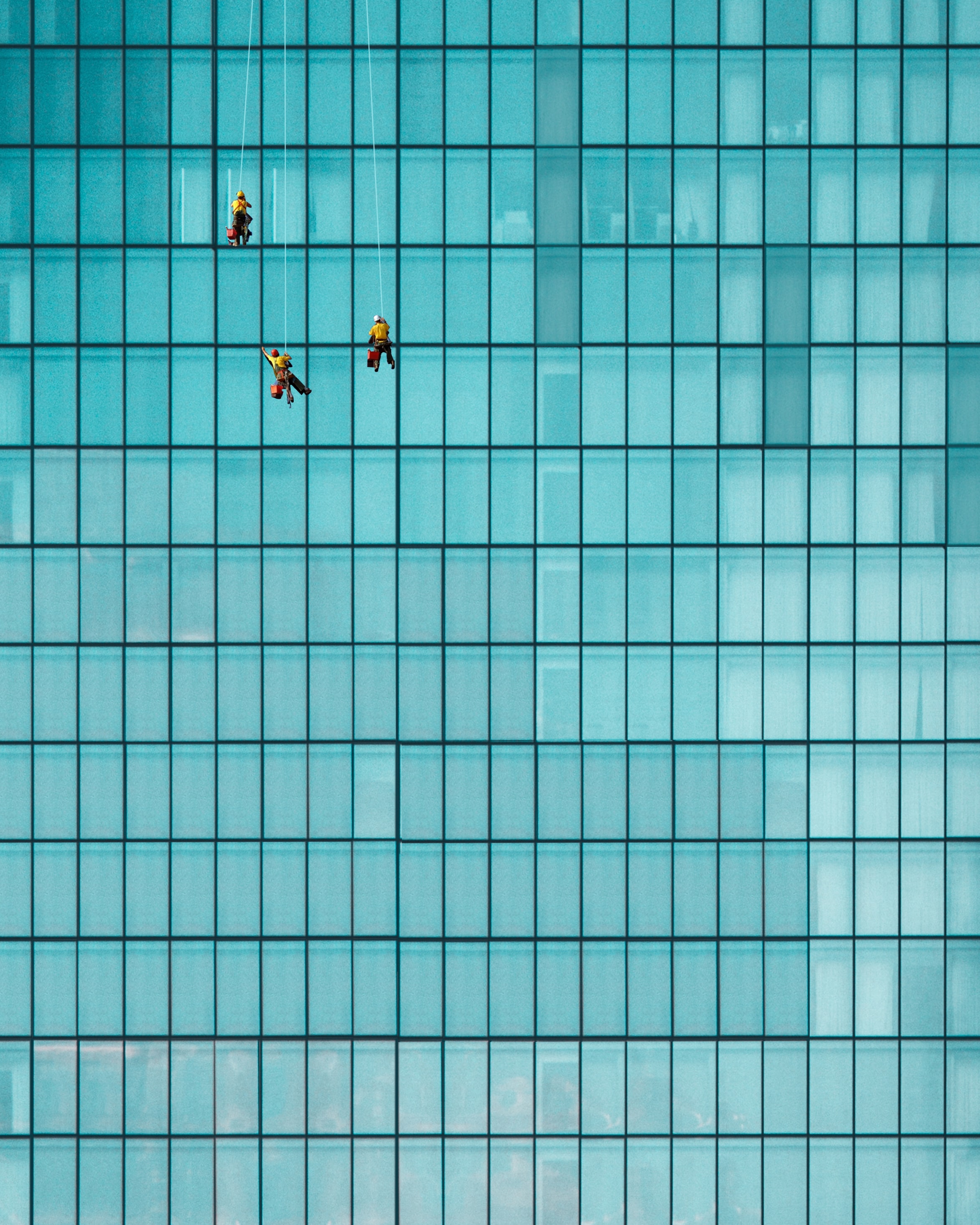 Record an estimate that is:1 Rectangle PerimetersStudent Task Statement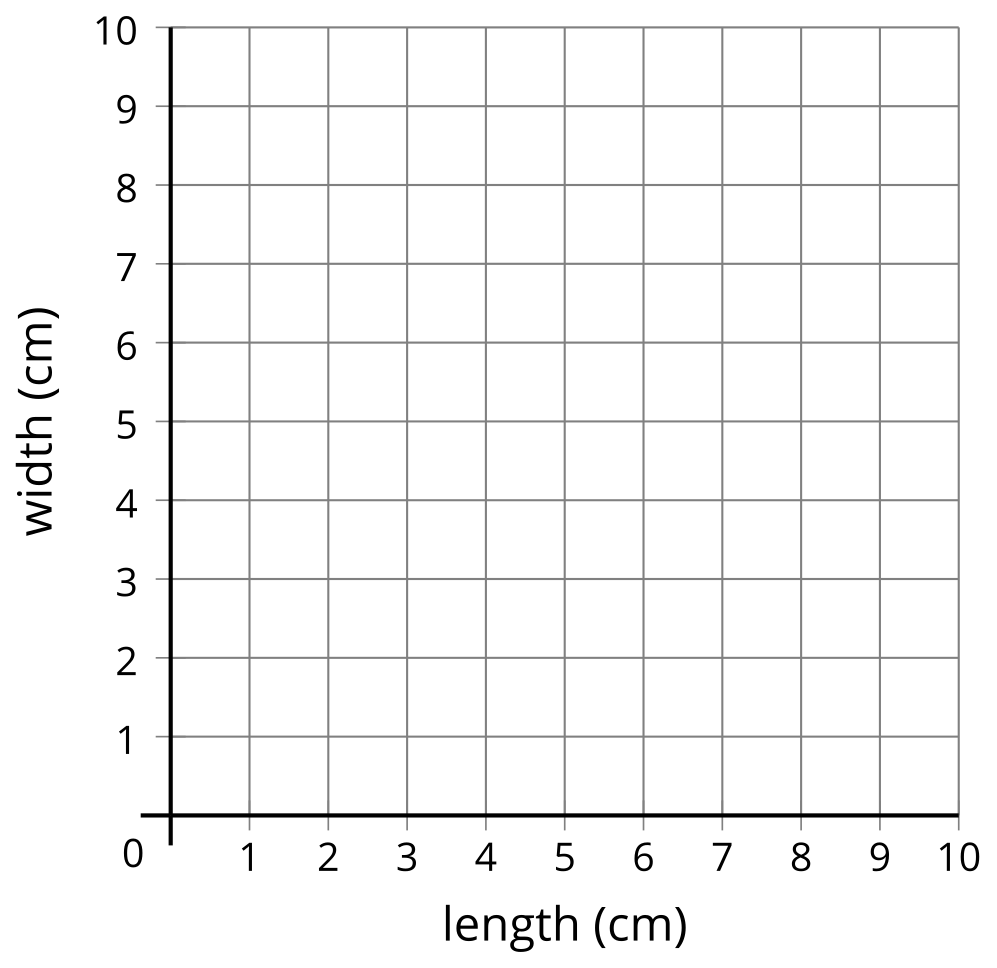 Jada drew a rectangle with a perimeter of 12 centimeters. What could the length and width of Jada’s rectangle be? Use the table to record your answer.Plot the length and width of each rectangle on the coordinate grid.If Jada drew a square, how long and wide was it?If Jada’s rectangle was 2.5 cm long, how wide was it? Plot this point on the coordinate grid.If Jada’s rectangle was 3.25 cm long, how wide was it? Plot this point on the coordinate grid.2 Rectangle AreasStudent Task Statement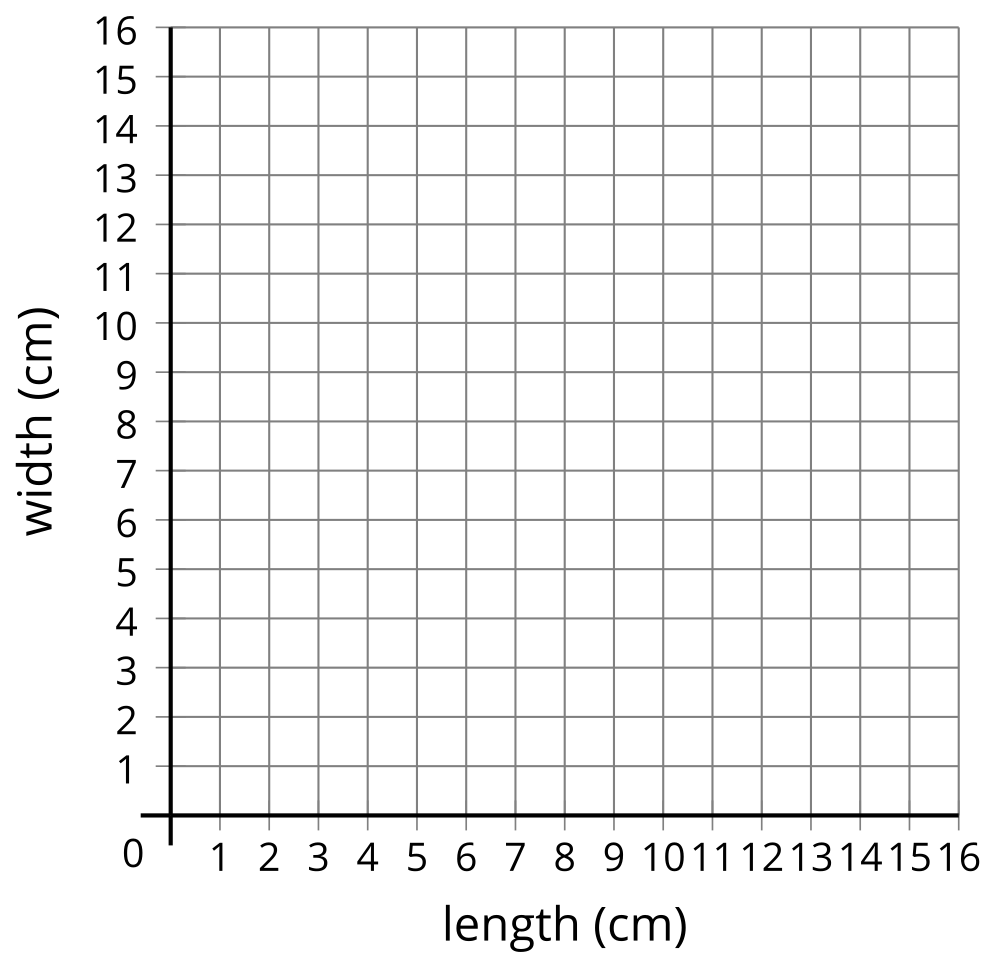 Jada drew a rectangle with area 16 square centimeters. What could the length and width of Jada’s rectangle be? Use the table to record your answer.Plot the length and width of each rectangle on the coordinate grid.If Jada’s rectangle was 5 cm long, how wide was it? Plot this point on the coordinate grid.If Jada’s rectangle was 3 cm long, how wide was it? Plot this point on the coordinate grid.If Jada drew a square, how long and wide was it? Explain how you know.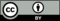 © CC BY 2021 Illustrative Mathematics®too lowabout righttoo highlength (cm)width (cm)length (cm)width (cm)